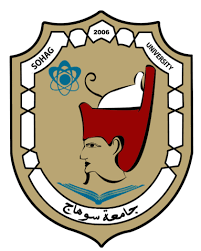 جامعة سوهاجكلية الآدابقسم اللغات الشرقيةفرع اللغة التركية وآدابهاالسيــــــــرة الذاتيــــــــــــة- الاسم : أميرة علي حسين قاسم- تاريخ الميلاد: 9/8/1994م.- محل الاقامة: سوهاج – مدينة ناصر - شارع العشرين.- في عام 2016/ 2017حصلت على درجة الليسانس في اللغات الشرقية (شعبة اللغة التركية وآدابها) بتقدير عام ممتاز مع مرتبة الشرف الأولى.- الأولى على  قسم اللغات الشرقية وكلية الآداب وجامعة سوهاج بنسبة 95.25 بالمائة.- تم تعيني معيدة بالقسم بتاريخ 5/4/2018.- في عام 2018 حصلت على تمهيدي ماجستير شعبة اللغة التركية.- في 15/4/ 2019م سجلت درجة الماجستير في تخصص الأدب الشعبي التركي وكان عنوان الرسالة " العادات الرمضانية في الشعر الماني التركي"في ذلك العام أيضا حصلت على العديد من الدورات مثل دورة إعداد المعلم الجامعي التي تنعقد سنويًا في كلية التربية، حصلت على دورة مكافحة الفساد، ودورتين جودة، ودورة إتقان اللغة الانجليزية، ودورتين في مركز تنمية القدرات لأعضاء هيئة التدريس، ودورة إعداد معلم جامعي، ودورة التحول الرقمي وأخيرًا دورة Tot.تمت مناقشتي للماجستير في رسالة بعنوان العادات الرمضانية في الشعر الماني التركي كتاب (رمضاننامه) ترجمة ودراسة  بتاريخ 2/11/2020م، بتقدير ممتاز.قمت بتدريس سكاشن في مادة الأساليب التركية الحديثة.تم منحي درجة الماجستير في مجلس الكلية بتاريخ 16/11/2020م, وفى مجلس الجامعة بتاريخ 29/11/2020م.تم تعييني مدرسًا مساعدًا في القسم بتاريخ 7/12/2020مفي 13/1/2021 عقد السيمينار الخاص بي للتسجيل لدرجة الدكتوراه  في موضوع جديد من نوعه في ساحة الأدب بصفة عامة والأدب الشعبي التركي بصفة خاصة ألا وهو "البكائيات في الأدب الشعبي التركي" للكاتب التركي أحمد زمجي أوزدمير.وبتاريخ 7/2/2021م وافق مجلس القسم على التسجيل، وبتاريخ 15/2/2021م دخل تسجيلي مجلس كلية.قمت بتدريس سكاشن في مادة الاستماع والمحادثة.وفي عام 2022 قمت بتدريس سكاشن للفرقة الثالثة لغة عربية ( مادة لغة تركية) (الترم الأول).وفي هذا العام أيضا تم حضوري اجتماعات تتعلق بالجودة قامت الكلية بها.وأخيرًا في نهاية عام 2022م تم حصولي على دورتين جودة، ودورتين تنمية قدرات، ودورة لغة فرنسية.وفي العام نفسه قمت بتدريس سكاشن في مادة الاستماع (الفرقة الرابعة تركي) (الترم الأول).والآن في عام 2023م أقوم بتدريس سكاشن في مادة اللغة التركية للفرقة الثالثة لغة عربية.  في العام نفسه حصلت على دورة اللغة الفرنسية، ودورتين جودة، ودورتين تنمية قدرات.بتاريخ 16/3/ 2023م تمت مناقشتي لرسالة الدكتوراه بعنوان البكائية في الأدب الشعبي التركي من خلال كتاب (البكائيات وسيرتها:öyküleriyle Ağıtlar   جمع: أحمد أوزدمير( Ahmet z. özdemir       وحصلت على درجة الدكتوراه في الآداب قسم اللغات الشرقية فرع اللغة التركية وآدابها بتقدير عام مرتبة الشرف الأولى مع التوصية بطبع الرسالة . تم تعييني مدرس بالقسم بقرار رقم (1663 ) الصادر بتاريخ 22/7/2023م  من مجلس الجامعة.والآن أقوم بالتدريس داخل كلية الآداب للفرقة الأولى والثانية وأقوم أيضا بالتدريس بكلية الألسن بسوهاج للفرقة الثانية والثالثة والرابعة.